Тематическое планирование по немецкому языку к учебнику Н. Д. Гальсковой, Н. И. Гез     2 классВсего: 68 часов1 четверть – 18 часов2 четверть – 14 часов3 четверть – 20 часов4 четверть – 16 часов№ Наименование раздела                      По плану                           По факту Wie heiβt du? (Как тебя зовут?)9 часов9часов      2.Meine Familie (Моя семья)9 часов9 часов3.Meine Freunde (Мои друзья)7 часов7 часов4.Mein Haus (Мой дом) 4 часов4 часов5. Unsere Wohnung  (Моя квартира) 8 часов8 часов6.Mein Zimmer (Моя комната)6 часов6 часов7.Was magst du? (Что ты любишь?)5 часов5 часов8Мы накрываем на стол4 часа4 часа9.Мы делаем фруктовый салат4 часа4 часа10.Мы идем гулять5 часов5 часов11 Мы играем во дворе3 часа3 часа12Подготовка к контрольной работе2 часа2 часа13Контрольная работа и ее анализ2 часа2 часа№ п/пдатаТема урокаЦели урокаПисьмоЛексический материалГрамматический материалконтрольДомашнеезадание1.1Знакомство с немецким языком.Познакомить учащихся с ролью иностранного языка в современном обществе и его значимостью в жизни каждого человека;Научить учащихся воспринимать на слух первое приветствие на немецком языке;Привить любовь к немецкому языку как новому учебному предмету.Guten Tag!Wie heiβt du?Ich heiβe ….Порядок слов в простом немецком предложенииСделать карточку со своим именем2.2Давайте познакомимся.Познакомить учащихся с немецкими именами;Тренировать немецкое приветствие «Guten Tag!» и фразы знакомства «Wie heiβt du? – Ich heiβe …»;Guten Tag!Wie heiβt du?Ich heiβe ….Порядок слов в простом немецком предложенииКонтроль выполнения домашнего заданияУчебник стр. 5 читать имена3.3Первые буквы алфавита А, а, О, о.Привить интерес к изучению немецкого языка;Ввести буквы А, а, О, о; закрепить их на письме; научиться отвечать на вопрос «Wer ist das?»;Развивать эмоциональные и творческие способности.А,а, О, оWer ist das?Порядок слов в простом немецком предложенииКонтроль выполнения домашнего заданияУпр. 1,2 стр. 4 раб тетр. №14.4Буквы I, i, N, n.Привить интерес к изучению немецкого языка;Ввести новые буквы I, i, N, n, закрепить из на письме;Развивать мыслительную деятельность учащихся. I, i, N, nWie heiβt du?Ich heiβe ….Wer ist das? Das ist …Порядок слов в простом немецком предложенииКонтроль выполнения домашнего заданияУч. стр. 6 читать, раб тетр. стр. 5 упр. 25.5Введение нового речевого образца.Привить интерес к изучению немецкого языка;Ввести новый речевой образец “Ich bin … Und du?”;Воспитывать у учащихся чувство уважения друг к другу.“Ich bin … Und du?”Порядок слов в простом немецком предложенииКонтроль выполнения домашнего заданияУч. стр. 7 читать6.6Введение новых речевых образцов: Wie heiβt er (sie)?Привить интерес к изучению немецкого языка;Ввести новые речевые образцы  Wie heiβt er (sie)?; закрепить на письме уже известные буквы немецкого алфавита;Развивать положительную мотивацию учащихся к изучению немецкого языка.А,а, О, оI, i, N, nWie heiβt er (sie)? Er (sie) heit …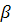 Порядок слов в простом немецком предложенииКонтроль выполнения домашнего заданияУч. стр. 7-8 читать, приписать имена Anna, Nina, Inna 7.7Введение буквы M, m, T, t. Привить интерес к изучению немецкого языка;Ввести новые буквы  M, m, T, t, закрепить их на письме;Развивать интеллектуальные способности учащихся.M, m, T, tWie heiβt er (sie)? Er (sie) heit …Порядок слов в простом немецком предложенииКонтроль выполнения домашнего заданияРаб. Тетр. Упр. 3 стр. 68.8Введение вопросно-ответных конструкций с ja и nein.Привить интерес к изучению немецкого языка;Ввести новые вопросно-ответные конструкции;Сформировать языковую догадку учащихся в процессе данной темы.Ja, neinПорядок слов в простом немецком повествовательном и вопросительном предложенииКонтроль выполнения домашнего задания, мини-диктант по буквамУч. стр. 8-11 читать слова, раб. тетр. Стр. 7, упр. 49.9Мини-контроль по буквам.Привить интерес к изучению немецкого языка;Провести мини-контроль по буквам немецкого алфавита; закрепить и совершенствовать навыки устной и письменной речи по данной теме;Развивать общеучебные специальные навыки.А, а, О, оI, i, N, nM, m, T, tWie heiβt er (sie)? Er (sie) heit …Ja, neinПорядок слов в простом немецком повествовательном и вопросительном предложенииКонтроль выполнения домашнего задания, мини-контроль по буквамУч. упр. 5,6 стр. 1110.1Моя семья. Введение.Привить интерес к изучению немецкого языка;Ввести новые лексические единицы по теме «Моя семья»; ввести слово «Артикль» и объяснить его функцию в немецком языке;Развивать у учащихся общеученые умения (внимание, грамотное повторение).K, k, E, e, P, p, L, l, chАртикли der, die, dasВведение артиклейУч. стр. 13 читать11.2Члены семьи. Повторение.Привить интерес к изучению немецкого языка;Совершенствовать навыки употребления в речи новых лексических единиц;Воспитывать у учащихся чувство самостоятельности в работе.Die Mutter, der Vater, das Schwester, der Bruder, die Oma, der OpaПорядок слов в простом немецком повествовательном и вопросительном предложении, артиклиКонтроль выполнения домашнего заданияУч. стр. 13 читать12.3Введение букв P, p, K, k.Привить интерес к изучению немецкого языка;Введение букв P, p, K, k;Воспитывать у учащихся чувство ответственности за выполнение определенного вида деятельности.P, p, K, k.Die Mutter, der Vater, das Schwester, der Bruder, die Oma, der OpaПорядок слов в простом немецком повествовательном и вопросительном предложении, артиклиКонтроль выполнения домашнего заданияУпр. 3,4 стр. 9 раб. тетр. 13.4Введение буквы Е, е, L, l.Привить интерес к изучению немецкого языка;Ввести буквы  Е, е, L, l;Формировать у учащихся навыки самостоятельной работы.Е, е, L, lDie Mutter, der Vater, das Schwester, der Bruder, die Oma, der OpaПорядок слов в простом немецком повествовательном и вопросительном предложении, артиклиКонтроль выполнения домашнего заданияУпр. 4, стр. 11 раб тетр.14.5Обучение монологическому высказыванию, введение имен прилагательных.Привить интерес  изучению немецкого языка;Развивать навыки говорения;  ввести имена прилагательные, закрепить их в устной речи;Формировать языковую догадку учащихся в процессе изучения данной темы.Groβ, klein, gut, lustigПорядок слов в простом немецком повествовательном предложенииКонтроль выполнения домашнего задания, мини-диктант по именам, буквам, слогамУпр. 5, 6 стр. 11 тер №1, подготовить рассказ о семье15.6Буквосочетаниеch.Привить интерес к изучению немецкого языка;Ввести буквосочетание ch, закрепить его на письме;Развивать интеллектуальные способности учащихся.chGroβ, klein, gut, lustigПорядок слов в простом немецком повествовательном предложенииКонтроль выполнения домашнего заданияСтр. 14 уч. читать стих-е16.7Введение слов die Katze, der Hund.Привить интерес к изучению немецкого языка;Введение новых лексических единиц; подготовка к словарному диктанту по пройденным за четверть буквам;Развивать общеучебные способности учащихся (внимание, память, моторику).die Katze, der HundПорядок слов в простом немецком повествовательном предложенииКонтроль выполнения домашнего заданияСтр. 14 учеб. Читать, подготовиться к словарному диктанту17.8Мини-контроль по письму.Привить интерес к изучению немецкого языка;Систематизировать лексические навыки по пройденной теме; провести мини-контроль по письму;Формировать навыки самостоятельной работы.А, а, О, оI, i, N, nM, m, T, t,  P, p, K, k,  Е, е, L, l,  chDie Mutter, der Vater, das Schwester, der Bruder, die Oma, der Opa,  Groβ, klein, gut, lustig,  die Katze, der HundПорядок слов в простом немецком повествовательном предложенииМини-контроль по письмуПринести фото своей семьи, рассказать о ней.18.9Повторение речевых образцов по теме «Моя семья».Привить интерес к изучению немецкого языка;Развивать навыки и умения говорения в монологической речи; систематизировать и обобщить пройденный материал;Развивать интеллектуальные способности учащихся.Die Mutter, der Vater, das Schwester, der Bruder, die Oma, der Opa,  Groβ, klein, gut, lustig,  die Katze, der HundПорядок слов в простом немецком повествовательном предложенииКонтроль развития монологической речи по данной темеУпр. 4, стр. 10 et,/? Упр. 5, стр. 11 читать.19.2 четверть1Mein Freund. Знакомство.Привить интерес  изучению немецкого языка;Введение нового лексического материала по теме;Развивать у учащихся интерес к новому материалу.Der Freund, mein Freund, die freundun, meine FreundinПорядок слов в простом немецком повествовательном предложенииНарисовать портрет своего друга или подруги20.2Mein Freund ist gut und lustig. (Мой друг хороший и веселый). Введение буквы B,b.Привить интерес к изучению немецкого языка;Ввести новую букву и закрепить ее на письме; закрепить и совершенствовать материал, введенный на прошлом уроке;Совершенствовать навыки письма у учащихся.B,bDer Freund, mein Freund, die freundun, meine FreundinПорядок слов в простом немецком повествовательном предложенииКонтроль выполнения домашнего заданияУпр. 2, 3 стр. 13 раб тетр №121.3Введение буквы R, r. Привить интерес к изучению немецкого языка;Ввести букву  R, r, закрепить ее на письме;Развивать навыки умения говорения в монологической речи.R, rDer Freund, mein Freund, die freundun, meine FreundinПорядок слов в простом немецком повествовательном предложенииКонтроль выполнения домашнего заданияУпр. 4,5 стр. 15 раб тетр №122.4Введение числительных от 1 до 5.Привить интерес к изучению немецкого языка;Ввести числительные от 1 до 5; совершенствовать навыки чтения на немецком языке;Развивать внимание и языковую догадку учащихся в процессе данной темы.Eins, zwei, drei, vier, fünf, lernen, turnenПорядок слов в простом немецком повествовательном предложенииКонтроль выполнения домашнего заданияСделать карточки от 1 до 5, стр. 17 учеб читать стих-е23.5Введение буквы D, d.Привить интерес к изучению немецкого языка;Ввести новую букву, закрепить ее на письме; закрепить имена числительные от 1 до 5;Развивать у учащихся умение  быстро реагировать на заданный вопрос.D,dLernen, spielen, alle, wirПорядок слов в простом немецком повествовательном предложенииКонтроль выполнения домашнего заданияУпр. 6,7 стр. 15 раб тетр.24.6Введение буквы U, u.Привить интерес к изучению немецкого языка;Ввести новую букву Гг и закрепит ее на письме;Развивать общеучебные умения (письмо, чтение).U, uPlus, minusПорядок слов в простом немецком повествовательном предложенииКонтроль выполнения домашнего заданияУпр. 6-8 стр. 17 раб тетр. №1, упр. 1, стр. 18 учеб.25.Введение буквы S, s.Привить интерес к изучению немецкого языка;Ввести новую букву Ss; закрепить пройденный по учебнику материал;Развивать навыки письменной речи.S, sПорядок слов в простом немецком повествовательном предложенииКонтроль выполнения домашнего заданияУпр. 3 на стр. 18, раб тетр. №1, подготовиться к диктанту26.7Диктант по пройденным буквам и именам.Привить интерес к изучению немецкого языка;Систематизировать знания учащихся по данной теме; провести диктант по буквам и именам;Развивать навыки самостоятельной работы.Порядок слов в простом немецком повествовательном предложенииКонтроль изученных букв и имен27.8Mein Haus. (Мой дом). Введение новой лексики.Привить интерес к изучению немецкого языка;Ввести новые лексические единицы по теме;Развивать у учащихся память и внимание в процессе изучения данного материала.Die Tür, die Wand, das Dach, das Fenster, der Garten, das HausПорядок слов в простом немецком повествовательном предложенииЧитать и учить слова стр. 20 учеб.28.9Введение буквы H, h.Привить интерес к изучению немецкого языка;Ввести новую букву и закрепить ее на письме; активизировать употребление учащимися изученных лексических единиц;Развивать у учащихся речевые навыки и навыки письма.H, hDie Tür, die Wand, das Dach, das Fenster, der Garten, das HausПорядок слов в простом немецком повествовательном предложенииКонтроль выполнения домашнего заданияУпр. 3, стр. 20 раб тетр. 29.10Введение дифтонга ei.Развивать навыки чтения с общим охватом содержания;Ввести дифтонг ei и закрепить его на письме;Настроить учащихся на систематическое чтение литературы.eiDie Tür, die Wand, das Dach, das Fenster, der Garten, das HausПорядок слов в простом немецком повествовательном предложенииКонтроль выполнения домашнего заданияУпр. 5, 6 стр. 21 раб тетр., читать текст стр. 20 учеб.30.11Знакомство с прилагательными, обозначающими цвета.Познакомить учащихся с новыми лексическими единицами – прилагательными, обозначающими цвета;Повторить буквы.Rot, blau, grau, Schwarz, grün, gelb, braunПорядок слов в простом немецком повествовательном предложенииКонтроль выполнения домашнего заданияСделать арточки со цветами и подписать их